 M.A.D.A.R.S. 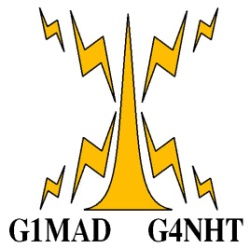 Direction Finding Competition Rules.GeneralThe fox will normally be the winner of the previous event. However, any person(s) wishing to be considered for the role of Fox should make this known to the secretary prior to the night of the AGM, and if the club agrees they can take the role. If circumstances dictate the Fox may be deputised for an event by another member.Only Club members are eligible for the Trophy, although the events are open to visitors.The Trophy remains the property of the Club, the winner holding the Trophy for 12 months.The series will consist of 5 Thursday evening events.A competitors overall score for the series will be their best 3 scores. The winner will be the competitor with the highest score. If two or more competitors achieve the same score, then placing and if necessary exact times will be used to determine the overall winner.Any hunters with less than 5 years experience will be eligible for entry into the novice competition.Competitors will be deemed to have started the event at the declared starting time, whatever their actual starting time.Initial calls will be made on 145.500MHz, there after the fox will endeavour to find a frequency in the range 145.500 - 145.600, however it may be necessary to move else where on the bands.The Fox's must respond to any requests for transmissions; and ensure that there must is a minimum of 1 minute of transmission in a 5 minute period.In the event of a Foxhunt being cancelled the Fox should take all reasonable steps to ensure that all likely hunters are informed. To enable this will teams please register a mobile phone number with the fox.Any objections should be directed to the Club secretary within 7 days of an event.Results will be published on the notice board in the Shack.LocationThe Fox may be in either a vehicle or on foot at their discretion, provided disabled access is possibleThe Fox will ensure that the location chosen does not result in the hunters having to become a hazard in order to locate the Fox.The location, transmitted power & antenna system will be at the Fox's discretion. However details must be declared if requested by a hunter.The Fox will not be on private property, or in such a location that it is necessary to cross private property to get to them.Except in the case of a declared emergency no information as to the location of the fox will be divulged during an event until the 90 minutes have elapsed. In the case of a declared emergency the entire event will be called off.The area covered by each foxhunt is as indicated on the official relevant map for that number event. These maps will be provided by the club in paper and/or JPEG forms prior to each season.Team EntriesAny number of people may comprise a team, provided that they stay together as one unit. i.e. they must not be separated by a significant distance using another frequency to triangulate their efforts.Members of a team can only book-in as that team, not as individuals, thus are only eligible for one score.Members who have hunted as a team in previous events in a series may not then split up and thus dilute the available points, in subsequent events in that series.Members may still hunt for another team in subsequent events in a series. However that team will only score points if it has previously hunted without the Member.Members will still be recognised as the same team even if the person whose call sign was originally used to register the team is not available for that particular hunt.ScoringPoints will be awarded as follows:	Position Points 	Time Points	1st	10 	  0 - 30 mins 	7	2nd 	9	30 - 40 mins 	6	3rd	8 	40 - 50 mins 	5	4th 	7 	50 - 60 mins 	4	5th 	6 	60 - 70 mins 	3	6th 	5 	70 - 80 mins 	2	7th 	4 	80 - 90 mins 	1	8th 	3	9th 	2	Others 	1If a clue relating to the location of the fox has been issued then all position points will be halved NOTESThe Club accepts no responsibility for any loss, damage, injury or death how so ever caused in connection with any Foxhunt. However this does not absolve individual members from the results of their own actions.All competitors enter at their own risk